«Модель организации поисково-исследовательской деятельности  обучающихся через проведение форума «Твоя профессиональная карьера»»	Муниципальное бюджетное общеобразовательное учреждение Гимназия №2 городского округа Краснознаменск Московской области (МБОУ Гимназия №2) представляет материалы на всероссийский конкурс «Лидеры современной школы»» в номинации «Лучшая управленческая команда», направление  - «Модель интеграции общего и дополнительного образования».	МБОУ Гимназия № 2 расположена в городском округе Краснознаменск Московской области, закрытом административно территориальном образовании. На территории города расположены воинские части космических войск. Год основания учебного заведения – 1980. В систему образования города входят еще три учебных заведения  (лицей, гимназия, школа с углубленным изучением отдельных предметов), музыкальная школа, спортивная школа, Центр развития детского и юношеского творчества.  В условиях модернизации и инновационного развития образования важнейшими качествами личности становятся инициативность, способность творчески мыслить, находить нестандартные решения, готовность обучаться в течение всей жизни. Ключевым механизмом достижения поставленных целей является федеральный государственный образовательный стандарт (ФГОС). Федеральный государственный образовательный стандарт устанавливает требования к результатам освоения обучающимися основной образовательной программы: личностным, метапредметным, предметным. При  реализации нашего проекта мы делаем акцент на метапредметные и личностные результаты, а именно:умении развивать мотивы и интересы своей познавательной деятельности;умении осознанно выбирать эффективные способы решения познавательных задач;умении определять понятия, создавать обобщения, устанавливать аналогии, классифицировать, строить логическое рассуждение, умозаключение и делать выводы;умении организовывать учебное сотрудничество и совместную деятельность с учителем и сверстниками, работать индивидуально и в группе: находить общее решение и разрешать конфликты на основе согласования позиций и учета интересов, формулировать, аргументировать и отстаивать свое мнение;формировании готовности и способности обучающихся к саморазвитию и самообразованию на основе мотивации к обучению и познанию, осознанному выбору и построению дальнейшей индивидуальной траектории образования на базе ориентировки в мире профессий и профессиональных предпочтений, с учетом устойчивых познавательных интересов;формировании осознанного, уважительного и доброжелательного отношения к другому человеку, его мнению, мировоззрению, культуре, языку, вере, гражданской позиции;формировании коммуникативной компетентности в общении и сотрудничестве со сверстниками, детьми старшего и младшего возраста, взрослыми в процессе образовательной, общественно полезной, учебно-исследовательской, творческой и других видов деятельности.Опыт участия Гимназии в качестве ассоциированного участника во всероссийской научно-социальной программе «Шаг в будущее» и других образовательных программах и конкурсах различного уровня позволил нам прийти к выводу о необходимости создания целостной и логически выстроенной системы интеграции урочной и внеурочной деятельности обучающихся, а также сопровождения поисково-исследовательской деятельности обучающихся. Форум «Твоя профессиональная карьера», состоящий из целого ряда мероприятий (выставки исследовательских и творческих работ учащихся, конференции по секциям, интеллектуального марафона, методического семинара для педагогических работников, экскурсий по выставке для учащихся 1-11 классов, работа экспертного совета, молодежного и родительского жюри, награждение победителей, работа пресс-центра форума) – это только рубеж для осмысления и анализа для дальнейшего движения вперед. Основная кропотливая работа должна вестись каждый день. К направлениям такой работы мы относим кадровое обеспечение (постоянно действующий в Гимназии семинар «Школа научного руководителя», прохождение курсов повышения квалификации, работа педагогов по темам самообразования, индивидуальный подбор научного руководителя для каждого ребенка и т.д.), учебно-методическое обеспечение (план методического сопровождения, план участия в различных образовательных программах, творческих конкурсах, подготовка методических материалов для успешного написания исследовательских и творческих работ, консультирование),  материально-техническое обеспечение (подготовка оборудования для проведения форума, дополнительное оснащение кабинетов для проведения исследований учащихся, совершенствование компьютерного оснащение гимназии), психолого-педагогическое сопровождение (консультации с учащимися, тренинги, пополнение портфолио учащихся и т.д.). В системе такой работы важное звено  - научное общество учащихся «Элит».          Ежегодный городской Форум  научно-исследовательских работ учащихся "Твоя профессиональная карьера" является моделью организации поисково-исследовательской  деятельности обучающихся, направленной на развитие элементов научного мировоззрения, общего кругозора, внутренней культуры и познавательной активности учащихся, способствующей развитию проектного подхода к исследовательской деятельности учащихся,  обеспечивающей коммуникацию образовательных учреждений города на уровнях учащихся и педагогов. Целями форума являются: содействие становлению творческой личности интеллектуально одаренных школьников;развитие познавательных интересов и творчества учащихся, расширение их кругозора в различных областях знаний;создание единого научно-педагогического пространства города, обеспечивающего эффективный поиск и становление интеллектуально одаренных учащихся;стимулирование активного участия в научно-исследовательской жизни своей страны;профессиональное самоопределение, ранняя профессиональная ориентация. Для реализации поставленных целей решаются следующие задачи:привлечение внимания педагогической общественности к исследовательской деятельности учащихся в городском округе Краснознаменск Московской области; объединение педагогических усилий в организации и управлении исследовательской деятельностью  учащихся;вовлечение учащихся в научно-исследовательскую работу, ознакомление их с методами и приемами проведения научных исследований;обеспечение информационной поддержки деятельности  методических служб  образовательных учреждений;удовлетворение запросов, потребностей учителей в информации профессионально-личностной ориентации;издание периодического органа печати конкурса.В рамках ежегодного Форума научно-исследовательских работ учащихся, проводимого традиционно в апреле на базе Муниципального бюджетного общеобразовательного учреждения Гимназии № 2, проводится ряд мероприятий:открытие Форума;выставка исследовательских работ учащихся   «Твоя  профессиональная карьера»;научно-практическая конференция;интеллектуальный марафон для учащихся 1-11 классов;городской методический семинар по актуальным вопросам и проблемам образовательной деятельности, мастер-классы по теме семинара;награждение по итогам Форума.Информационная поддержка и освещение событий ФорумаВо время проведения Форума в Гимназии работает издательский печатный орган, школьная газета "Пульс Гимназии", где оперативно освещаются все значимые события этого мероприятия. В качестве журналистов и корреспондентов газеты выступают непосредственно сами учащиеся, которые собирают материал, редактируют его, оформляют и издают в печатном и электронном варианте, размещаемом на сайте Гимназии. В материалах по ссылкам http://www.youtube.com/watch?v=Vo5M4VvSjus (2013-2014),  http://www.youtube.com/watch?v=hSpJvAFkrZY (2012-2013), http://www.youtube.com/watch?v=-meSAahY9pk (2011-2012)представлены репортажи городского телевидения о проведении Ежегодного городского Форума "Твоя профессиональная карьера" Краткое описание ожидаемых продуктов проекта		В ходе реализации проекта будет построена модель организации поисково-исследовательской деятельности  обучающихся, включающая в себя:схему взаимодействия  участников проекта;программу и методические материалы семинара «Школа научного руководителя»;методические рекомендации для подготовки и оформления исследовательских работ учащихся;программу и материалы (выступления, презентации, конспекты занятий) методического семинара в рамках форума.сборник исследовательских работ учащихся.Ожидаемые эффекты проекта:повышения учебной мотивации, повышения активности и результативности участия обучающихся в творческой, исследовательской, проектной деятельности, олимпиадах, конкурсах, соревнованиях;улучшение социальной адаптации выпускников Гимназии, социально-профессиональное самоопределение выпускников Гимназии;повышение уровня профессиональной компетентности педагогов;повышение уровня организации образовательного процесса;повышение уровня качества управления;рост удовлетворенности родителей состоянием и результатами процесса гимназического образования.Основные потребители  результатов проекта: учащиеся,родители;педагоги Гимназии.Социальные партнеры:Всероссийская научно-социальная программа «Шаг в будущее»;МБОУ Лицей №1 имени Г.С. Титова;МБОУ Гимназия №1;МБОУ СОШ №4 с углубленным изучением отдельных предметов имени Г.К. Жукова;Центр развития детского и юношеского творчества;МАОУ Апрелевская СОШ № 3 с углубленным изучением отдельных предметов.Кадровое обеспечение проектаАлгоритм реализации проекта Аналитико-подготовительный этап    Проектировочный этап  Организационно-практический этап  Обобщающий этапОсновные риски проекта и пути их минимизации. Приложение №1Форум научно-исследовательских работ учащихся"Твоя профессиональная карьера"         Ежегодный Форум научно-исследовательских работ учащихся "Твоя профессиональная карьера" является формой образовательной деятельности, обеспечивающей коммуникацию проектно-исследовательских школ на уровнях учащихся и педагогов, направленной на развитие элементов научного мировоззрения, общего кругозора, внутренней культуры и познавательной активности учащихся и способствующей развитию проектного подхода к исследовательской деятельности учащихся. Образовательные задачи конкурса реализуются через запуск процессов коммуникации: между участниками, между учащимися и специалистами из сферы науки, между педагогами и учеными. Это позволяет выйти на качественно новый уровень рефлексии собственной деятельности всем участникам Форума.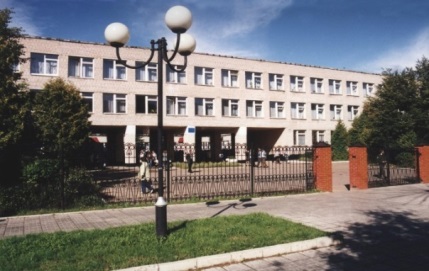 Концепция Форума формируется на мировоззренческой основе, позволяющей объединить работы, выполненные в разных областях науки, на различном материале и разнообразными способами.Целями форума являются: содействие становлению творческой личности интеллектуально одаренных школьников;развитие познавательных интересов и творчества учащихся, расширение их кругозора в различных областях знаний;создание единого научно-педагогического пространства города, обеспечивающего эффективный поиск и становление интеллектуально одаренных учащихся;стимулирование активного участия в научно-исследовательской жизни своей страны;профессиональное самоопределение, ранняя профессиональная ориентация.Для реализации поставленных целей решаются следующие задачи:привлечение внимания педагогической общественности к исследовательской деятельности учащихся в городском округе Краснознаменск  и Московской области; объединение педагогических усилий и попытка получения синергетического эффекта в организации и управлении исследовательской деятельности учащихся;вовлечение учащихся в научно-исследовательскую работу, ознакомление их с методами и приемами проведения научных исследований;обеспечение информационной поддержки деятельности структурных подразделений методической службы образовательных учреждений;удовлетворение запросов, потребностей учителей в информации профессионально-личностной ориентации;издание периодического органа печати конкурса.Основные мероприятия ФорумаСроки проектаФорум научно-исследовательских работ учащихся "Твоя профессиональная карьера" проводится на базе МБОУ Гимназии № 2 с 2005 года. С 2010 года это образовательное мероприятие имеет статус мероприятия городского уровня. В 2014-2015 году в связи с большим количеством учащихся и педагогов из разных населенных пунктов Московской области, желающих принять участие в Форуме, мероприятие получило статус регионального.Темы научно-исследовательских работ учащихсяЕжегодно на выставке и конференции учащиеся представляют научно-исследовательские работы, подкупающие актуальностью проблем, разнообразием  эксперимента, практической направленностью. Информационная поддержка и освещение событий Форума Во время проведения Форума в Гимназии работает издательский печатный орган, школьная газета "Пульс Гимназии", где оперативно освещаются все значимые события этого мероприятия. В качестве журналистов и корреспондентов газеты выступают непосредственно сами учащиеся, которые собирают материал, редактируют его, оформляют и издают в печатном и электронном варианте, размещаемом на сайте Гимназии. Яркие моменты истории Форума"Твоя профессиональная карьера"2005 годВ Гимназии № 2 впервые организована и проводится выставка исследовательских работ учащихся "Твоя профессиональная карьера". В экспозиции представлено около 20 научных исследований, ориентированных на выбор учащимися будущей профессии. В методическом семинаре по актуальной методической теме приняли участие педагоги Гимназии.2006 - 2009 годФорум "Твоя профессиональная карьера" стал традиционным в Гимназии, проводится ежегодно в апреле. Все больше молодых исследователей принимают участие в выставке стендовых докладов, в научно-практической конференции и интеллектуальном марафоне знаний. Педагоги продолжают делиться друг с другом методами и приемами организации учебной и  воспитательной деятельности.2010 годЕжегодный форум "Твоя профессиональная карьера" получает статус городского мероприятия. Теперь  в мероприятиях форума принимают участие гости из других школ города, Дома детского и юношеского творчества. Расширяется количество представленных научных работ учащихся.16 апреля  в МОУ гимназии №2 городского округа Краснознаменск состоялся научно-практический семинар «Организация обучения по индивидуальным учебным планам». С основным докладом выступила  член-корреспондент РАО, профессор Чистякова С.Н., в работе семинара приняли участие Лучникова С.Н. – заместитель начальника Управления образования Администрации городского округа Краснознаменск Московской области, директор гимназии Хавренкова Т.М., заместители директора, методисты, педагоги-психологи, педагоги-организаторы, руководители методических объединений, учителя-предметники, педагогические работники из других образовательных учреждений города. 2011 годВ рамках плана деятельности по распространению инновационного опыта 20-29 апреля  2011 года в МБОУ гимназии №2 городского округа Краснознаменск состоялся Форум исследовательских работ «Твоя профессиональная карьера». В рамках Форума был проведен городской методический семинар «Формирование ключевых компетенций в ходе проектно-исследовательской деятельности учащихся». С основным докладом выступила директор гимназии Хавренкова Т.М. В работе семинара приняли участие член-корреспондент РАО, профессор Чистякова С.Н., специалист Центра мониторинга АСОУ Авдеева И.В., специалист Управления образования Администрации городского округа Краснознаменск Московской области, заместители директора, методисты, педагоги-психологи, педагоги-организаторы, руководители методических объединений, учителя-предметники, педагогические работники из других образовательных учреждений города. Участники семинара приняли участие в пленарном заседании и круглых столах трех секций, смогли познакомиться с экспозициями следующих выставок:  выставки научных достижений учащихся «Твоя профессиональная карьера» (было представлено более 40 лучших стендовых докладов учащихся по четырем направлениям: «Человек и общество», «Технология – XXI век», гуманитарному и естественнонаучному направлению; все работы сопровождались электронными презентациями, для этой цели был использован мобильный компьютерный класс);выставки «Школьные годы чудесные» (в данной экспозиции были представлены лучшие «Портфолио» классов);выставки «Творчество гимназистов» (данная выставка состояла из 5 экспозиций, посетив их, гости познакомились с лучшими творческими работами учащихся 1-11 классов гимназии – участниками творческих объединений в рамках системы дополнительного образования).Выставки достижений методических объединений гимназии.В ходе Форума были проведены Интеллектуальный марафон для учащихся 1-11 классов, представление работ на секциях, заслушивание стендовых докладов, торжественное открытие выставки, награждение победителей Форума.Подвела итоги работы Форума доктор педагогических наук, член-корреспондент РАО Чистякова Светлана Николаевна, которая отметила высокий уровень систематизации и представления материала по заявленной тематике и определила направления дальнейшей деятельности.2012 годС 16 по 20 апреля 2012 года в рамках плана деятельности по распространению инновационного опыта в МБОУ гимназии №2 городского округа Краснознаменск состоялся  городской Форум исследовательских работ «Твоя профессиональная карьера»; на открытии городского Форума  присутствовал научный руководитель экспериментальной деятельности Гимназии, доктор педагогических наук, член-корреспондент РАО Чистякова Светлана Николаевна, которая   является автором курса «Твоя профессиональная карьера»; этот курс активно используется в 8-11 классах Гимназии при реализации психолого-педагогического сопровождения предпрофильной подготовки и профильного обучения учащихся Гимназии; в рамках Форума был проведен городской методический семинар «Механизмы реализации ФГОС», выставка научных достижений учащихся «Твоя профессиональная карьера», конференция исследовательских и творческих работ учащихся, где было представлено более 60 работ по 9 направлениям, интеллектуальный марафон для учащихся 1-11 классов, экскурсии по выставке для учащихся 1-11 классов, торжественное награждение победителей выставки «Твоя профессиональная карьера.2013 годВыставка глазами нашего специального корреспондента школьной газеты "Пульс Гимназии":«Путешествие по научно-исследовательскому миру»21 век - век технологий, новых изобретений, век человеческого прогресса. Время сейчас пролетает особенно быстро как для взрослых, вносящий свой вклад в развитие окружающего нас мира, так и для детей. Школа, институт, работа - все это кропотливый труд, отнимающий много времени и сил. Завертевшись в суете проходящей жизни, мы перестаем замечать интересные вещи, окружающие нас. Однако ученики гимназии № 2 ежегодно доказывают то, что и при самом уплотненном графике среднестатистического школьника каждый может увидеть вокруг себя  самые интересные и увлекательные вещи, а порой и даже те, которые невозможно увидеть невооруженным глазом.Апрель – это не только долгожданный месяц запоздалой в этом году весны, но и месяц проведения выставки исследовательских работ «Твоя профессиональная карьера».Мне было интересно посмотреть на весь процесс со стороны, как человеку независимому  и не имеющему своей работы на данной выставке. Мое путешествие по миру исследовательских работ началось с открытия данного мероприятия.  Выставку открывали выпускники этого учебного года. Прозвучал студенческий гимн «Гаудеамус». Он сразу же придал выставке какое-то особенное значение. Ученики младших классов, с гордостью держащие в руках толстые папки с работами впервые почувствовали себя по-настоящему взрослыми, ведь сейчас они, будучи абсолютно на равных правах со старшеклассниками, находились в этом же зале и слушали тот же студенческий гимн, что и остальные дети, готовые представить всем желающим свои первые научные достижения.После гимна слово предоставили начальнику Управления образования Виктору Николаевичу Грищенко, который в своей речи подчеркнул государственную значимость данного  мероприятия. Макашина Т.В. (уполномоченный по правам ребенка в г.о. Краснознаменск), сказала слова, прозвучавшие как некий лозунг для выставки этого года. «Каждый человек должен показать свою индивидуальность и неповторимость!», после чего Горошко Игорь и Крупенич Екатерина торжественно перерезали красную ленту, тем самым открывая ежегодную научную конференцию «Твоя профессиональная карьера»В этом году ребятами были представлены более 40 работ в 6 секциях. Эксперты и общественное жюри, включающее в себя родителей и прошлогодних участников выставки, обещали подойти к судейству со всей строгостью и внимательностью. Гостями выставки стали представители  лицея №1, школы № 4 им. Г.К. Жукова и Центра Развития Детского Юношеского Творчества. Выставка началась. Каждый ученик подошел к стенду со своей работой и стал терпеливо ждать судей или членов общественного жюри, чтобы рассказать о своем исследовании. Было заметно всеобщее волнение участников. Конечно же, каждому хотелось, чтобы его кропотливый труд оценили по достоинству, ведь научная работа – это целое исследование.От большого количества работ глаза разбегались. Каждый стенд пестрел картинками и фотографиями, а в самом зале стоял гомон  десятков детских голосов. Первая работа, которая привлекла мое внимание называлась « Этимологический музей заимствований в одежде». Огромное количество фарфоровых кукол в одеждах разнообразных народов  и сами девочки, принимавшие участие в работе были  одеты, как куколки, притягивали к себе взгляд, и хотелось присмотреться к работе повнимательней. Тюркские, польские и французские платья на девочках  заставили меня на короткий миг погрузиться в атмосферу времени, когда девушки носили длинные платья в пол, а мужчины - специфические костюмы, шляпы с высокими полями и деревянные и покрытые блестящим лаком трости в руках. Была заметна личная заинтересованность учениц 6 класса, да и куклы, как я узнала впоследствии, были из коллекции одной из учениц, создававших эту работу.  Пройдя чуть дальше от данного стенда, я будто оказалась в исследовательской лаборатории девочек-химиков из 9 «А» класса, Бакши Татьяны и Чернокнижной Екатерины. Работа под названием «Железо: удивительное в простом» выглядела достойно и очень уж по-научному. Сложные химические формулы и ярко показанные на фотографиях опыты заставляли вчитываться и всматриваться в работу глубже. Было интересно узнать много нового о таком химическом элементе, как железо, да и задуматься о своем рационе питания, ведь, как оказалось, железо не всегда хорошо в таких больших количествах, в каких мы можем его употреблять. Сделав пару шагов в сторону от химической работы, мой взгляд упал на большую плюшевую собаку, смотревшуюся так странно в зале с научными работами. Подойдя поближе, я поняла, в чем было дело - это Ростанец Георгий из 2 «Г» представлял членам жюри свою работу, называвшуюся «О собаках и кошках». Меня поразило, как этот маленький мальчик, ученик только 2 класса увлекательно рассказывал о приручении первых собак, их вековую историю и абсолютно по-взрослому уже рассуждал о том, как это ужасно, когда хозяева выкидывают своих питомцев на улицу, оставляя их на произвол судьбы. Растроганная работой Георгия, я двинулась дальше. Патриотическая тематика, которую я увидела в работе Гукасян Каринэ «Великая Отечественная Война в истории моей семьи», меня приятно поразила. Было очень интересно послушать, как Каринэ и другие дети делились историями своих бабушек и дедушек, прошедших войны и до сих пор проживавших в нашем городе. Эта работа заставила меня гордиться подрастающим поколением, ведь знание своей истории – это так важно в наше,  не самое патриотическое время. Пройдя еще несколько рядов, я решила остановиться у стенда с актуальным названием «Проблема классической литературы в современном обществе». Семенов Андрей с  внимательностью и скрупулёзностью подошел к изучению данной  проблемы. Я увидела графики и диаграммы на его стенде, что говорило о социологическом опросе учащихся. Эта работа  затронула меня за живое. Для меня самой эта тема представляла всегда насущный интерес. Ах, как было приятно смотреть на мальчика, который так ценит и уважает классическую литературу! И, думаю, каждый человек счёл бы эту работу интересной и, возможно, она заставила бы многих учеников задуматься о том, как, например, провести досуг: за просмотром какой-либо передачи по телевизору или же за прочтением, например, «Мастера и Маргариты» М. Булгакова.Мне хотелось немного перевести дух от полученных во время просмотра работ впечатлений. Звуки музыки, так отчаянно пробивающиеся сквозь всеобщий гам, пробудили во мне последние силы, и я направилась к  ученикам 6 Л класса, представлявшим свою работу «Расчет движения пальцев пианиста в сравнении с движением ног бегуна». В то время, как одни представляли всем желающим суть работы, один из учеников сидел за фортепиано и показывал «движения пальцев пианиста», так сказать, в формате «3Д». Эта работа показалась мне интересной и увлекательной, отчасти из-за необычного подхода, ведь за все годы моего участия в выставке, я ни разу не слышала звуков пианино! Вдоволь насладившись работами учеников и, конечно же, узнав много нового, я могла считать свою миссию выполненной.Научный труд необходим каждому ребенку! Общее развитие, интересные исследования и диагностика проблем – это все так интересно и необычно! Я рада, что в моей школе стало традицией проводить ежегодные выставки научно-исследовательских работ, и я считаю, что это значительно повышает уровень развития гимназистов!Спец корреспондент   выставки Алтухова Ксения 10 Б2014 годВ МБОУ Гимназии №2 городского округа Краснознаменск Московской области главным событием года стало проведение городского Форума  «Твоя профессиональная карьера».  В программе Форума были представлены:Городской методический семинар «Организация внеурочной деятельности».Интеллектуальный марафон для учащихся 1-11 классов.Выставка научных достижений учащихся «Твоя профессиональная карьера».Представление стендовых докладов.Заслушивание работ учащихся на секциях.Ежедневный выпуск информационного бюллетеня.Церемония награждения победителей выставки и их научных руководителей.Юные исследователи представили свои работы в шести секциях. Было представлено 45 стендовых доклада. 60 учащихся стали победителями и призерами выставки. В 2013-2014 учебном году на конференции исследовательских работ выступали учащиеся всех общеобразовательных учреждений города, а также Апрелевской СОШ №3 с углубленным изучением отдельных  предметов. Желание попробовать себя в качестве исследователя с каждым годом привлекает все больше детей. В этом году представили свои работы пятьдесят учащихся 1-11 классов. Сорок  педагогов Гимназии, подготовленные в «Школе научного руководителя» гимназии, взяли на себя научное руководство проектами. Работы получились интересные, подкупающие актуальностью проблем, разнообразием эксперимента, практической направленностью. В ходе подведения итогов и награждения победителей, были вручены дипломы и грамоты в следующих номинациях: лучший стендовый доклад, лучшее представление работы на английском языке, лучшая работа на выставке. Всем участникам выставки были вручены удостоверения членов научного общества учащихся МБОУ Гимназии №2 «Элит». Научные руководители получили свидетельства за высокий уровень руководства исследовательской деятельностью учащихся.	В рамках городского семинара «Организация внеурочной деятельности» были проведены  мастер-классы (6 потоков по 2 занятия), круглый стол по вопросам семинара.Интеллектуальный марафон - это еще одно интересное начинание нашей гимназии, он проводится с 1995 года. В 2013-2014 учебном году марафон проводился в рамках Форума для учащихся 1-11 классов по 10 предметам. Более 200 участников представляли свои классы, 55 победителей и призеров получили дипломы и похвальные грамоты.2015 годС 20 по 24 апреля 2015 года в рамках плана деятельности по распространению инновационного опыта в МБОУ Гимназии №2 городского округа Краснознаменск состоялся   Х Форум исследовательских работ учащихся «Твоя профессиональная карьера».  В 2015 году все мероприятия Форума посвящены юбилейной дате – 70-летию Победы в Великой Отечественной войне.В Форуме приняли участие 10 общеобразовательных учреждений городского округа Краснознаменск и Московской области, более 100 педагогических работников, более 300 учащихся.21 апреля в рамках Форума состоялся методический семинар «Научно – организационные подходы к системной педагогической поддержке профессионального самоопределения и будущей профессиональной карьере  обучающихся»;  в семинаре  приняли участие   12 научных работников Российской академии образования  во главе с членом-корреспондентом Российской академии образования, академиком-секретарём отделения профессионального образования РАО Чистяковой С.Н.; всего в работе семинара приняли участие более 100 педагогических работников.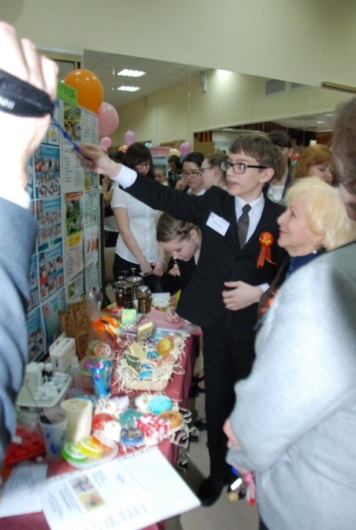 №п/пФ.И.О. сотрудникаДолжность, образование, ученая степень (при наличии), ученое звание (при наличии)Функционал специалиста в проекте организации-заявителя1.Хавренкова Татьяна Михайловна Директор МБОУ Гимназии №2, образование высшее1.Общее руководство и контроль  хода проекта.2.Подбор и расстановка кадров для проведения проекта.3.Создание системы материального и морального стимулирования участников проекта.4.Организация взаимодействия с социальными партнерами.2.Митина Тамара ГеннадьевнаЗаместитель директора по научно-методической работе, образование высшее1.Обоснование эффективности проекта.2.Организация предварительной экспертизы проекта.3.Мониторинг реализации. 4.Консультирование участников проекта.5.Организация взаимодействия с научно-методическими организациями и учреждениями по вопросам реализации проекта.6.Информационное обеспечение инновационной деятельности.7.Координация деятельности участников  проекта.8.Организация мероприятий форума.3.Славная Нина ВикторовнаЗаместитель директора по учебно-воспитательной работе, образование высшее1.Консультирование участников инновационной деятельности.2.Обеспечение интеграции урочной и внеурочной деятельности.3.Координация действий участников проекта.4.Черникова Наталья НиколаевнаЗаместитель директора по воспитательной работе, образование высшее1.Организация взаимодействия с родителями.2.Консультирование участников инновационной деятельности по вопросам организации воспитательной работы и внеурочной деятельности.3.Организация функционирования научного общества учащихся «ЭЛИТ».4.Педагогическое сопровождение инновационного процесса.5. Диагностика удовлетворенности участников проекта промежуточными и конечными результатами.6.Пополнение портфолио учащихся.5.Кульпина Екатерина СергеевнаЗаместитель директора, образование высшее1.Мониторинг реализации проекта2.Консультирование участников эксперимента  по вопросам инновационной деятельности.3.Информационное обеспечение инновационной деятельности.4.Координация деятельности.5.Разработка программы и методических рекомендаций семинара «Школа научного руководителей».6.Разработка методических рекомендаций для написания и оформления проектных работ учащихся.7.Организация мероприятий форума.6.Савочкина Елена ГеннадьевнаЗаместитель директора, образование высшее1.Мониторинг реализации проекта2.Консультирование участников эксперимента  по вопросам инновационной деятельности.3.Информационное обеспечение инновационной деятельности.4.Координация деятельности.5.Организация мероприятий форума.7.Грицкова Анна АлександровнаУчитель информатики, образование высшее1.Информационное обеспечение инновационной деятельности.2.Компьютерное сопровождение реализации проекта.3.Организация мероприятий форума.4.Организация проведения выставки исследовательских работ.5.Создание электронного банка сборников исследовательских работ учащихся.Задача Мероприятия Построение модели организации поисково-исследовательской деятельности обучающихся1.Заседание методического совета.2.Создание рабочей группы.3.Проведение проблемного анализа деятельности Гимназии по данному направлению.4.Сбор и систематизация теоретического материала по проблеме.5.Проведение установочного педагогического совета.Задача Мероприятия Построение модели организации поисково-исследовательской деятельности обучающихся1.Разработка программы.2.Разработка перспективного комплекса мероприятий и календарного плана реализации проекта.Задача Мероприятия Построение модели организации поисково-исследовательской деятельности обучающихся1.Разработка программы и проведение занятий методического семинара «Школа научного руководителя».2.Подготовка плана работы научного общества учащихся «Элит». Формирование творческих объединений.3.Определение перечня образовательных программ, конкурсов, предметных олимпиад, в которых будут участвовать гимназисты. Составление календарного графика.4.Определение перечня исследовательских работ на год и списка авторов, подбор научных руководителей.5.Психолого-педагогическое сопровождение: консультирование, проведение тренингов, определение направленности поисково-исследовательской деятельности для каждого учащегося.6.Проведение исследований, подготовка работ для участия в образовательных программах и творческих конкурсах.7.проведение предметных и методических недель методических объединений Гимназии.8.Проведение заседаний творческих объединений НОУ «Элит», предварительное заслушивание результатов выполняемых работ.9.Подготовка методических рекомендаций для исследователей и их научных руководителей по вопросам оформления и представления на форуме исследовательских работ и стендовых докладов.10.Подготовка методических и организационных мероприятий к форуму:-заседание методического совета Гимназии;-обсуждение состава оргкомитета;-обсуждение функциональных обязанностей членов оргкомитета;-обсуждение плана подготовки и проведения форума.11.Сбор тем исследовательских работ и формирование списка участников по секциям.12.Рассылка информационных писем о форуме, формирование списка участников.13.Формирование программы проведения форума.14.Формирование программы проведения семинара.15.Проверка технического оснащения для проведения форума.16.Собрание оргкомитета форума.17.Подготовка материалов семинара, конференции, выставки, интеллектуального марафона.18.Разработка и подготовка сценария открытия.19.Просмотр электронных вариантов работ и презентаций, стендовых докладов, их корректировка.20. Корректировка планов открытых занятий и мастер-классов, выступлений на семинаре.21.Итоговое заседание оргкомитета, проверка готовности Гимназии к проведению форума.22.Подготовка помещений к открытию форума, генеральная репетиция открытия, оформление стендовых докладов на выставке.23.Открытие форума «Твоя профессиональная карьера».24.Открытие выставки исследовательских работ учащихся.25.Работа экспертного совета выставки, родительского и молодёжного жюри.26. Работа конференции по секциям.27.Интеллектуальный марафон для учащихся 1-11 классов «Перспектива».28.Проведение экскурсий по выставке для учащихся и родителей.29.Методический семинар.30.Проведение открытых мастер-классов и занятий.31.Закрытие форума «Твоя профессиональная карьера».32.Выступление победителей и призёров со своими работами, награждение.33.Демонтаж стендовых докладов, демонтаж оборудования выставки.34.Заседание методического совета. Подготовка итогов работы форума. Подготовка приказа по Гимназии по итогам форума.35.Участие в образовательных программах и творческих конкурсах по итогам форума.36. Подготовка и выпуск сборников исследовательских работ учащихся.37.Подготовка и выпуск сборника материалов методического семинара.38.Размещение на сайте Гимназии материалов форума.Задача Мероприятия Построение модели организации поисково-исследовательской деятельности обучающихся1.Обобщение результатов работы по созданию модели организации поисково-исследовательской деятельности учащихся.2.Разработка методических рекомендаций по переносу опыта Гимназии в другие образовательные учреждения.3.Публикация статей по вопросам реализации проекта в научно-методических журналах и на сайтах профильных издательств.№п/пОсновные риски проектаПути их минимизации1.Неприятие вводимых инноваций субъектами образовательной политики в силу отсутствия мотивацииФормирование положительной мотивации, внедрение новаций с опорой на базовые ценности и традиции гимназии.2.Несогласованность действий участников реализации проектаКорректировка функциональных обязанностей участников проекта3.Снижение самомотивации в связи с несоответствием индивидуальным возможностям и потребностямИндивидуальные консультации психолога, групповые психологические тренинги4.Снижение мотивации учащихсяКонсультации психолога, создание ситуации успешности, участие в новых проектах5.Несоответствие поставленных образовательных задач реальным результатамРасширение направлений поисково-исследовательской деятельности, изменение графика занятости учащихся, привлечение к новым проектам6.Недостаточная готовность педагогов к проведению занятий в новых условияхПовышение квалификацииОткрытие ФорумаОткрытие выставки «Твоя профессиональная карьера»Заслушивание стендовых докладов, представленных учащимися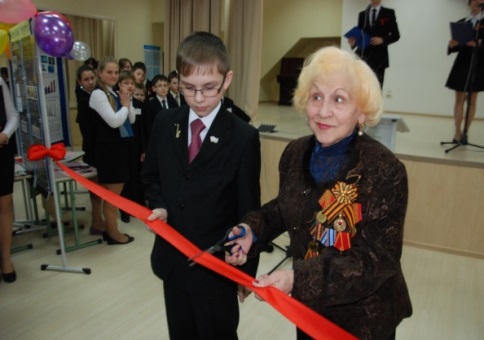 Представление работ на секциях научно-практической конференции «Грани науки»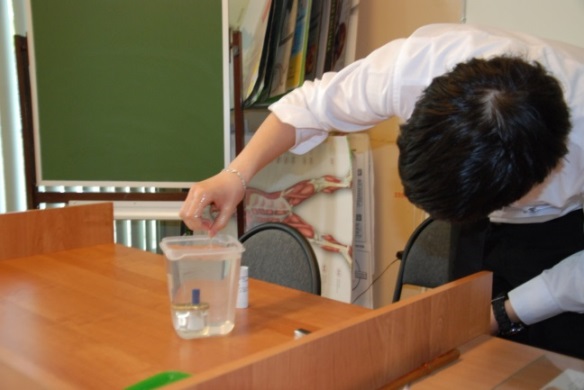 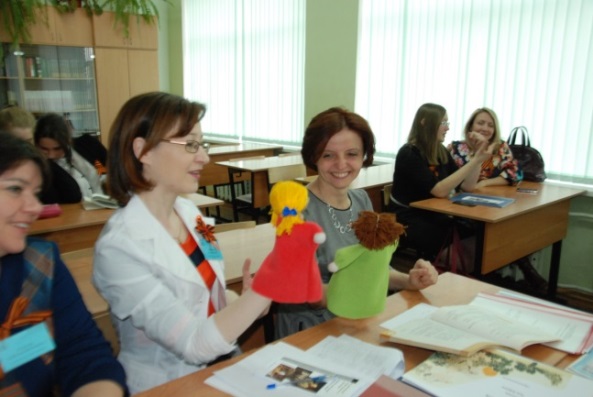 Интеллектуальный марафон для учащихся 2-4 классовИнтеллектуальный марафон для учащихся 5-11 классов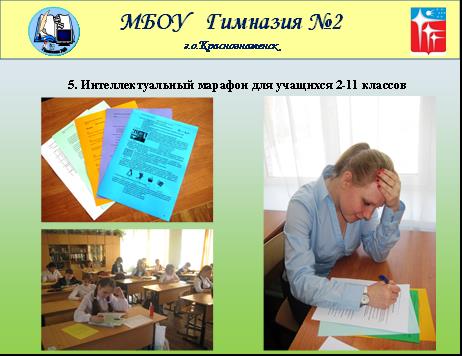 Методический семинар по актуальным вопросам и проблемам образовательной деятельности, мастер-классы по теме семинара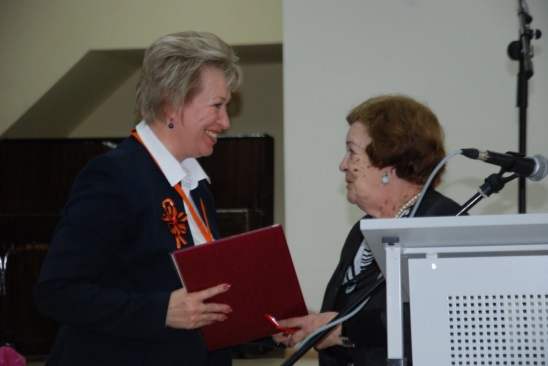 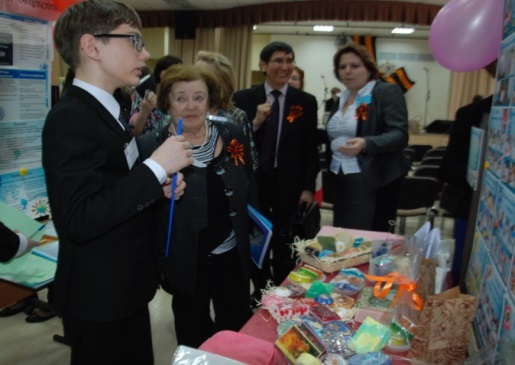 Награждение по итогам Форума